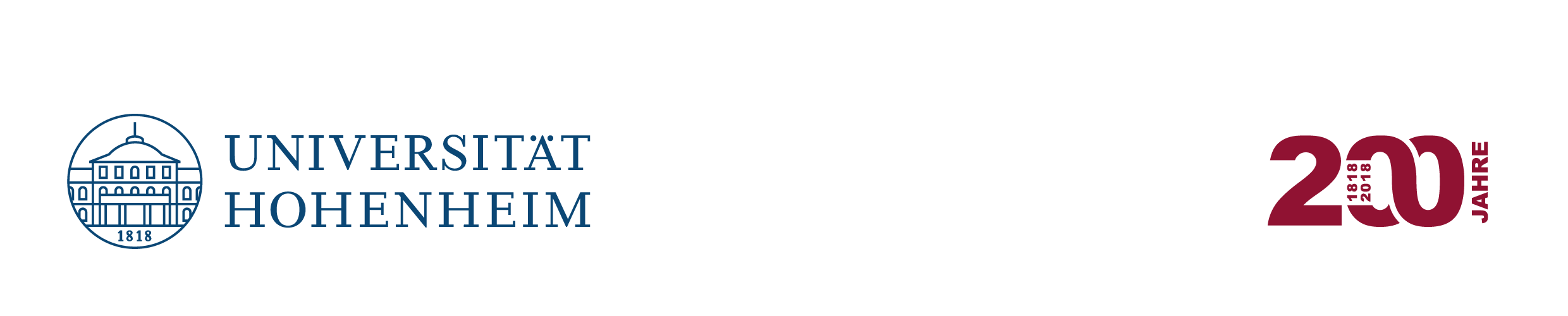 Zugang Berufstätiger zu einem StudiumAntrag auf Zulassung zur EignungsprüfungBewerbungsfrist: zum Wintersemester – 1. Februar / zum Sommersemester – 1. AugustAntragsteller/in:Voraussetzungen für die Zulassung zur EignungsprüfungAbschluss einer durch Bundes- oder Landesrecht geregelten mindestens zweijährigen Berufsausbildung in einem dem angestrebten Studiengang fachlich entsprechenden Bereichsowie mindestens drei Jahre Berufserfahrung in einem dem angestrebten Studiengang fachlich entsprechenden Bereich.ein schriftlicher Nachweis über ein Beratungsgespräch bei der Zentralen Studienberatung.Tabellarischer Lebenslauf mit Angaben über die bisherige schulische Ausbildung, den beruflichen Werdegang und die ausgeübte Berufstätigkeit.Die Nachweise sind in amtlich beglaubigter Kopie beizufügen.Hinweise:Die Prüfung besteht aus einer schriftlichen Prüfung (Aufsichtsarbeit in den Fächern Deutsch und Englisch sowie einem auf den Studiengang bezogenen Fach) und einer mündlichen Prüfung (allgemeine Kenntnisse zu kulturellen, politischen, gesellschaftlichen und wirtschaftlichen Themen).Ort und Zeit der Prüfung sowie weitere Informationen werden Ihnen mit der Einladung zugesandt.Mit Bestehen wird eine Studienberechtigung erteilt. Damit können Sie sich an allen Hochschulen in Baden-Württemberg für Studiengänge mit fachlicher Entsprechung bewerben.Erklärung:	Ich habe bereits an einer solchen oder einer entsprechenden Prüfung in der Bundesrepublik
Deutschland teilgenommen.	Diese Prüfung habe ich bestanden 		nicht bestanden 	Ich hatte bereits um Zulassung zu einer solchen Prüfung nachgesuchtName, Vorname:Adresse:E-Mailadresse:geboren am:in:Gewünschter StudiengangGewünschter StudiengangDatum, Unterschrift